Restaurants/рестораны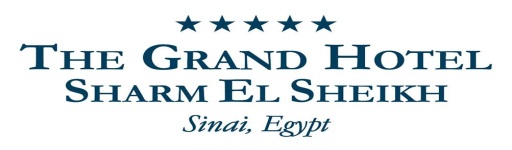 BREAKFAST/ ЗАВТРАК/ FRUEHSTUECKSharm  	Buffet restaurant/ Интернациональный шведский стол     07.00 – 10:00LUNCH/ ОБЕД/ MITTAGESSEN/Beach club	  light lunch / Легкий обед			        12.30 – 15.00Crepe& sweet     crepes/ Блины                                           12.30 – 17.00Sharm	Buffet restaurant/ Интернациональный шведский стол      12:30 – 14.30Cliff	             Light lunch menu/ Легкий обед			         12.30 – 15.00Pool Island grill  Light lunch menu / Легкий обед                          12.30 – 17.00DINNER/ УЖИН/ ABENDESSEN/Sharm  Buffet restaurant/ Интернациональный шведский стол     18.00 – 20.30Fusion *international menu / Интернациональное меню             18.00 – 20.30Fajitas *Mexican menu/ Мексиканское меню                            18.00 - 20.30Mafia * Italian menu/ Итальянская кухня                         18.00 – 20.30Mandarine * Lebanese menu/ Ливанская кухня                    18.00 - 20.30#Mafia- Mandarine # - You have to purchase drinks to get the meal/ (отдельное меню «все включено», все напитки за дополнительную плату)для заказа блюд необходимо сделать заказ напиткаA la carte restaurantPlease book a day in advance through the reservation desk Located in the Grand lobby.Reservation desk from 10.00 till 11.00amресторан а ля картПожалуйста, бронируйте за день заранее через стойку бронирования. Расположен в большом вестибюле.Стойка бронирования с 10.00 до 11.00.A-la-carte-RestaurantBitte buchen Sie einen Tag im Voraus über den Reservierungs Tisch in der Grand Lobby.Reservierungs Tisch von 10.00 bis 11.00 UhrBars/БАРЫThe grand lobby bar   Beverage & special desert extra charge           09.00 – 24.00Terrace Bar	       All-inclusive beverage menu			     10.00 - 24.00Terrace Bar           Soft All Inclusive from Midnight                                  24.00 - 10.00Cliff			       All-inclusive beverage menu	     	           12.30 – 15.00Pool Island grill        All-inclusive beverage menu	     	           10.00 – 17.00Beach club	       All-inclusive beverage menu			     10.00 – 17.00Crepe& sweet          All-inclusive beverage menu		           10.00 – 17.00Animation bar        All-inclusive beverage menu                      20.00 - 24.00        Pool Island Grill*    	Oriental party (extra charge $ 15 per person)   Wednesday at 19.00                              Египетский ужин (платно $ 15 с человека)      Bottled water available at Terrace bar during all the day Бутилированная вода доступна в Terrace bar в течение всего дняTAKEAWAY FOOD IS NOT ALLOWED INTO THE HOTELЗапрещенно приносить в комнату еду и напитки из ресторанов и баров гостиницы, а также с улицы на территорию отеля. We use plastic cups in some hotel outlets due to guidelines instructions from ministry of healthмы используем пластиковые стаканчики в некоторых ресторанах отелей в соответствии с инструкциями министерства здравоохранения.A safety deposit box is provided free of charge in all guest rooms. The hotel management cannot be held liable for any valuables left outside the safe box.Бесплатный сейф предоставляется во всех номерах.  Администрация отеля не несет отвественности за вещи, оставленные не в сейфе.